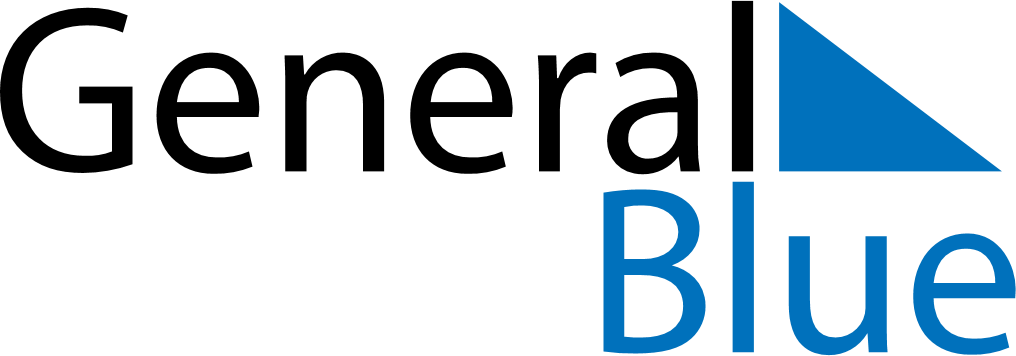 February 2024February 2024February 2024February 2024February 2024February 2024Vaggeryd, Joenkoeping, SwedenVaggeryd, Joenkoeping, SwedenVaggeryd, Joenkoeping, SwedenVaggeryd, Joenkoeping, SwedenVaggeryd, Joenkoeping, SwedenVaggeryd, Joenkoeping, SwedenSunday Monday Tuesday Wednesday Thursday Friday Saturday 1 2 3 Sunrise: 8:06 AM Sunset: 4:27 PM Daylight: 8 hours and 20 minutes. Sunrise: 8:04 AM Sunset: 4:29 PM Daylight: 8 hours and 24 minutes. Sunrise: 8:02 AM Sunset: 4:31 PM Daylight: 8 hours and 29 minutes. 4 5 6 7 8 9 10 Sunrise: 8:00 AM Sunset: 4:34 PM Daylight: 8 hours and 33 minutes. Sunrise: 7:58 AM Sunset: 4:36 PM Daylight: 8 hours and 38 minutes. Sunrise: 7:56 AM Sunset: 4:38 PM Daylight: 8 hours and 42 minutes. Sunrise: 7:53 AM Sunset: 4:41 PM Daylight: 8 hours and 47 minutes. Sunrise: 7:51 AM Sunset: 4:43 PM Daylight: 8 hours and 51 minutes. Sunrise: 7:49 AM Sunset: 4:45 PM Daylight: 8 hours and 56 minutes. Sunrise: 7:47 AM Sunset: 4:48 PM Daylight: 9 hours and 1 minute. 11 12 13 14 15 16 17 Sunrise: 7:44 AM Sunset: 4:50 PM Daylight: 9 hours and 5 minutes. Sunrise: 7:42 AM Sunset: 4:52 PM Daylight: 9 hours and 10 minutes. Sunrise: 7:40 AM Sunset: 4:55 PM Daylight: 9 hours and 15 minutes. Sunrise: 7:37 AM Sunset: 4:57 PM Daylight: 9 hours and 19 minutes. Sunrise: 7:35 AM Sunset: 4:59 PM Daylight: 9 hours and 24 minutes. Sunrise: 7:32 AM Sunset: 5:02 PM Daylight: 9 hours and 29 minutes. Sunrise: 7:30 AM Sunset: 5:04 PM Daylight: 9 hours and 34 minutes. 18 19 20 21 22 23 24 Sunrise: 7:27 AM Sunset: 5:06 PM Daylight: 9 hours and 39 minutes. Sunrise: 7:25 AM Sunset: 5:09 PM Daylight: 9 hours and 43 minutes. Sunrise: 7:22 AM Sunset: 5:11 PM Daylight: 9 hours and 48 minutes. Sunrise: 7:20 AM Sunset: 5:13 PM Daylight: 9 hours and 53 minutes. Sunrise: 7:17 AM Sunset: 5:16 PM Daylight: 9 hours and 58 minutes. Sunrise: 7:15 AM Sunset: 5:18 PM Daylight: 10 hours and 3 minutes. Sunrise: 7:12 AM Sunset: 5:20 PM Daylight: 10 hours and 8 minutes. 25 26 27 28 29 Sunrise: 7:10 AM Sunset: 5:23 PM Daylight: 10 hours and 13 minutes. Sunrise: 7:07 AM Sunset: 5:25 PM Daylight: 10 hours and 17 minutes. Sunrise: 7:04 AM Sunset: 5:27 PM Daylight: 10 hours and 22 minutes. Sunrise: 7:02 AM Sunset: 5:29 PM Daylight: 10 hours and 27 minutes. Sunrise: 6:59 AM Sunset: 5:32 PM Daylight: 10 hours and 32 minutes. 